SCIENCE 10 - BIOACCUMLATION RESEARCH ASSIGNMENT  (CHAP2.2)OBJECTIVES: RECOGNIZE THE IMPACT OF SCIENCE AND TECHNOLOGY, SOCIETY, AND THE TECHNOLOGY ON INDIVIDUALS, SOCIETY, AND THE ENVIRONMENTEVALUATE A SCIENTIFIC CLAIM BASED ON THE SOURCE AND SUPPORTING EVIDENCEINSTRUCTIONS:Select one of the following topics and read the article below it and complete the worksheet. (Copy and paste URL in order to access the document if the hyperlink doesn’t work)TOPICS:1.     According to this article, “… symptoms caused by lead poisoning in children includes damage to the 
        nervous system,  bones, kidneys and hearing, as well as speech and language impairments. ”Why is there 
        concern for the children in Flint, Michigan?
Who is to blame for the poisoning of Flint’s water?
http://search.ebscohost.com/login.aspx?direct=true&db=aph&AN=119213648&site=ehost-live2.   Lead poisoning could also be affecting you!  According to this article, A 2004 University of North 
       Carolina at Asheville study found that a mere 20 seconds of daily  contact with lead jewelry was enough to 
       lower a child's IQ by two points.  
BLING TO DIE FOR 
http://search.ebscohost.com/login.aspx?direct=true&db=aph&AN=24331983&site=ehost-live3.   Nutritionists recommend that you eat fish for health benefits.  Environmentalists warn that eating some 
      fish may be dangerous due to the toxic levels of mercury in them.   Should you eat fish?The CONVERSATION:  THE MERCURY LEVEL IN YOUR TUNA IS GETTING HIGHER ( in SCIENCE IN CONTEXT) http://ic.galegroup.com/ic/scic/NewsDetailsPage/NewsDetailsWindow?disableHighlighting=false&displayGroupName=News&currPage=&scanId=&query=&source=&prodId=SCIC&search_within_results=&p=SCIC&mode=view&catId=&u=43psss&limiter=&display-query=&displayGroups=&contentModules=&action=e&sortBy=&documentId=GALE%7CA403742464&windowstate=normal&activityType=&failOverType=&commentary=
4.   Decades after Europe banned toxic PCBs, the region's killer whales and three cetaceans still carry high   
       levels of the pollutants. Why?
PCB levels high in Europe's dolphins.
http://web.a.ebscohost.com/chc/detail?vid=2&sid=258f524b-f1eb-4afd-8052308047ee4525%40sessionmgr4007&hid=4104&bdata=JnNpdGU9Y2hjLWxpdmU%3d#AN=112759124&db=cmh5.  The effects of bioaccumulation are being felt in our backyard as well.     Household chemicals could be harming Fraser River's sockeye salmon
http://web.a.ebscohost.com/ehost/detail/detail?vid=3&sid=c03748de-98f9-491c-a49a-892d2ee15428%40sessionmgr4006&hid=4104&bdata=JnNpdGU9ZWhvc3QtY2Fu#AN=MYO194376289911&db=rch

6.    Why are some of our becoming fish sad – according to this article?ANTIDEPRESSANTS MAKE FOR SAD FISH
http://search.ebscohost.com/login.aspx?direct=true&db=rch&AN=35764042&lang=en-ca&site=src-can7.   Why is it dangerous to eat oysters and other shellfish in some months?  What is red tide?  ReCORD LEVELS OF TOXIC ALGAE HURT COASTLINE
 http://search.ebscohost.com/login.aspx?direct=true&db=rch&AN=J0E251445539209&lang=en-ca&site=src-can8.   Why might these Albertans be against mining the tar sands?CANADA’S OIL SANDS RESIDENTS COMPLAIN OF HEALTH EFFECTS 
http://www.thelancet.com/journals/lancet/article/PIIS0140-6736(14)60703-0/fulltext?rss=yes9.   “A new study shows the typical pregnant woman has dozens of potentially toxic …chemicals in her body -- 
       including ingredients found in flame retardants and rocket fuel.”  What are the implications of this?  PREGNANT WOMEN RIFE WITH CHEMICALS

 http://search.ebscohost.com/login.aspx?direct=true&db=rch&AN=J0E399137605911&lang=en-ca&site=src-can10.    The chemical, BPA is linked with infertility, obesity, diabetes and reproductive problems.  Many water            bottles with the number 1 or 7 are no longer sold because they contain BPA.   However, why 
           should we still be concerned?  BPA IS STILL PRESENT IN 60% OF CANS IN THE US
http://web.b.ebscohost.com/ehost/detail/detail?vid=6&sid=125f31e0-1151-43b7-ada9-4b5f4a6c3115%40sessionmgr120&hid=124&bdata=JnNpdGU9ZWhvc3QtY2Fu#AN=114148066&db=rch11.   Through mercury contamination, Inuit Communities are experiencing higher levels of health problems.    
         Why and what have the effects been on the health of the Inuit?                 STUDY FINDS MERCURY, PCBS MAY BE AFFECTING INUIT BABIES 
http://search.ebscohost.com/login.aspx?direct=true&db=rch&AN=Q4K136558169703&site=src-live12.  High levels of toxins such as mercury and DDT are found in polar bears and other animals in the Arctic 
        north, thousands of miles away from pollution sources.  Find out how they got there according to the    
        following article.Scientists put the blame on birds for toxins in Arctic animals
 http://web.ebscohost.com/src/detail?vid=3&hid=4&sid=1c8215d1-a3e4-484c-ae0f-d9b9de0f4eb0%40sessionmgr8&bdata=JmFtcDtsYW5nPWVuLWNhJnNpdGU9c3JjLWNhbg%3d%3d#db=mih&AN=J0E29411447460513.   Birds in Alaska are also being affected by bioaccumulation as a result of PCB’s and other chemicals.  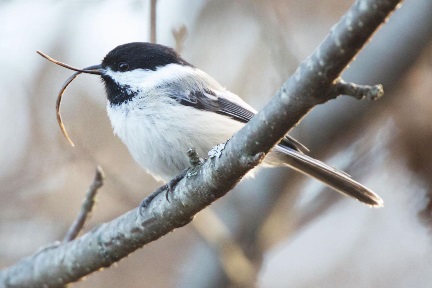 DEFORMED BEAKS ON THE RISE
http://search.ebscohost.com/login.aspx?direct=true&db=rch&AN=58599779&lang=en-ca&site=src-can14.  A nicotine planted-based insecticide is used to coat most seeds planted world-wide.  Unfortunately 
       scientists are noticing that organisms up the food chain are starting to be affected.  How so?Popular Pesticides Linked to Drops in Bird Populations
http://www.smithsonianmag.com/science-nature/popular-pesticides-linked-drops-bird-population-180951971/?no-ist15.  Many cosmestic products are advertising that they are “natural.”  Why should consumers be aware of?BEAUTY AND THE TOXIC BEASThttp://web.a.ebscohost.com/ehost/detail/detail?vid=7&sid=ce630489-119e-4ddf-b3db-0c0786beb8cf%40sessionmgr4008&hid=4107&bdata=JnNpdGU9ZWhvc3QtY2Fu#AN=84769903&db=rch16.  Sunscreens and insect repellants are recommended.   Unfortunately now some scientists are warning     
       about the ingredients in some of these products.  What is the best course of action?ARE SUNSCREENS AND INSECT REPELLANTS DANGEROUS? (SCIENCE IN CONTEXT)http://ic.galegroup.com/ic/scic/MagazinesDetailsPage/MagazinesDetailsWindow?disableHighlighting=false&displayGroupName=Magazines&currPage=&scanId=&query=&source=&prodId=SCIC&search_within_results=&p=SCIC&mode=view&catId=&u=43psss&limiter=&display-query=&displayGroups=&contentModules=&action=e&sortBy=&documentId=GALE%7CA181752725&windowstate=normal&activityType=&failOverType=&commentary=